Домашняя работа учени___ 9___ класса___________________________________________________Задание 1. Заполните пропуски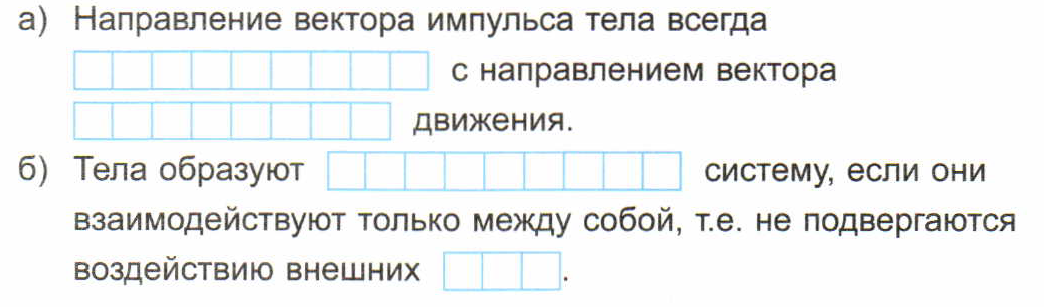 Задание 2. Закон сохранение импульса для системы двух тел:а) в векторной формеб) в скалярной формеЗадание 3. Решите задачу.С какой скоростью должен лететь мяч, чтобы вратарь, поймавший его, начал двигаться вместе с мячом со скоростью 0,5 м/с? Масса вратаря 60 кг, мяча – 0,5 кг.Задание 4.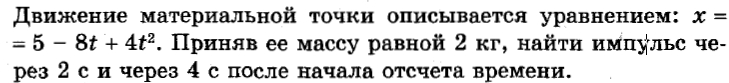 Задание 5. Выполните тест.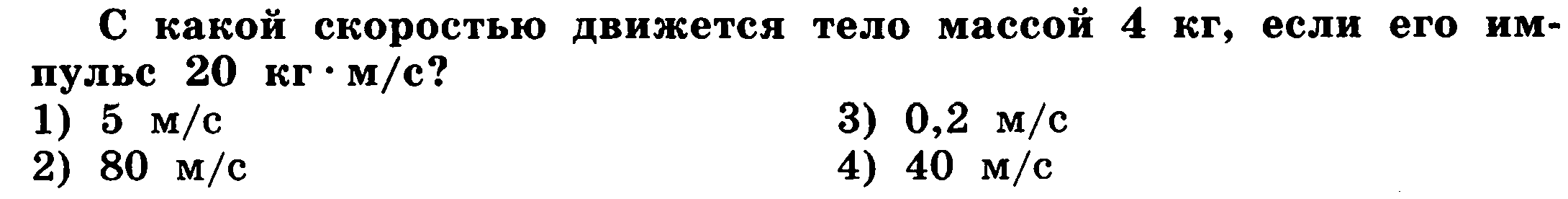 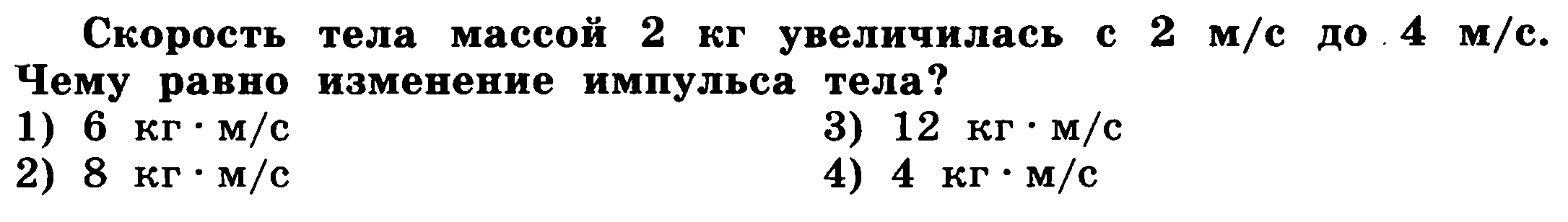 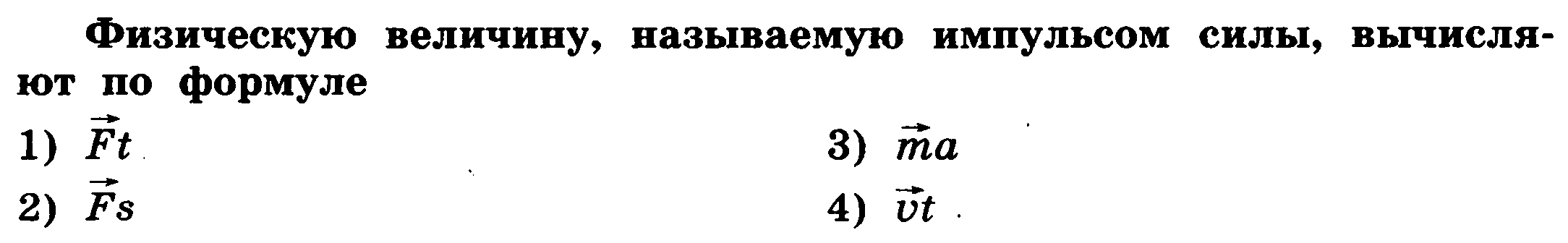 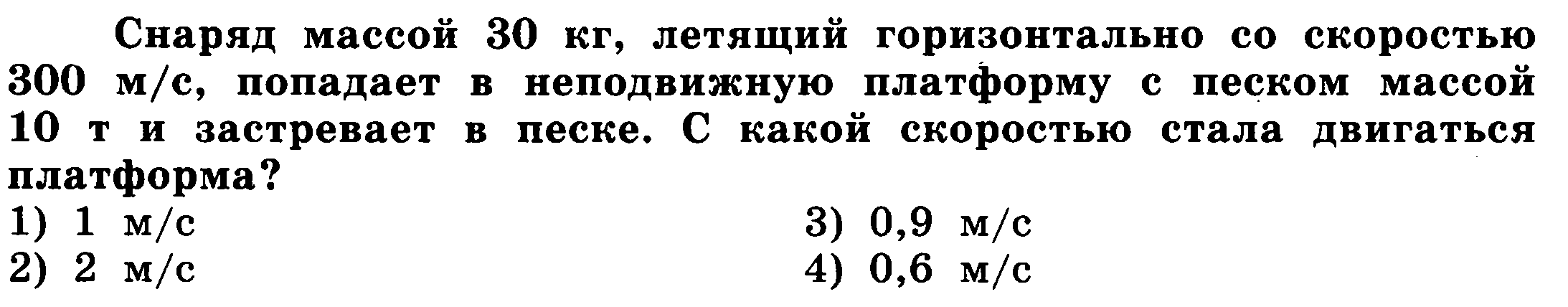 Задание 6.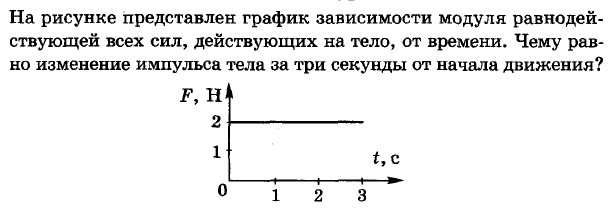 